Imran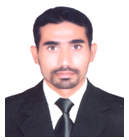 E-mail: imran.356773@2freemail.com HVACR, A/C &Multi TechnicianCareer Summary:Skilled HVAC/R& Multi Technician professional with Eight years’ experienceof working in Pakistan,Saudi Arabia and UAE in HVACR systems in troubleshooting, repairing and installation, Electrical work &Heavy Duty Generator operator (500KVA, 800 KVA). Extensive expertise in troubleshooting large Electrical Systems, Heating, Ventilation and Air Conditioning Systems.Highly skilled and safety conscious technician with technical acumen and experience managing and prioritizing large volumes of work orders for commercial and residential properties.Installation/maintenance and system testing such as Refrigerators, Air Conditioners, Heating Systems, Microwave Ovens, washing machines, Electrical Systems. Versed in performing investigate testing and equipment overhauling, focusing on customer service and issue resolution. Skilled in reading schematics, drawing, and designs to develop expedient and cost effective action plans. ProfessionalWork  Experiences:Pakistan Work Experience:	Moby Serve Pakistan Mobile Company :June 2012- August 2015Designation:                 R/AC, Electrician & Computer TechnicianResponsibilities:Refrigeration Air ConditioningSplit & Window A/C installation RepairingElectrical work Residential & IndustrialSupervising junior technicians Computer Repairing Hardware & Software8 years of Driving Experience Saudi Arabia Work Experience:Address# Aloo maintenance Medina road Jeddah Saudi Arabia: June 2010- May 2012Designation:   HVACR Technician &  AssistantHVACR Engineer Responsibilities:HVACR TroubleshootingHVACR equipment installationHVACR repairRefrigeration Air Conditioning Cooled Store Frozen etc.Split & Window A/C installation RepairingElectrical Work Residential wiring all typeSupervising junior techniciansUnited Arab Emirates WorkExp;Continue Work in Trojan Holding General Contracting L.L.C  Abu Dhabi UAE : from November 2015
Position:A/C &Multi Technician and Camp Facility Management Responsibilities:Split & Window A/C installation Repairing Trouble shootingRefrigeration Air Conditioning ,Water Dispenser ,Washing MachineElectrical work wiring & Cable jointing Control Penal workGenerator Operator All Type (500kva, 800kva,1000kva etc.)Test and check performance of hardware programs Supervising Junior TechniciansInstalland operate machinery at test sites to make sure the product is working properly Carry out periodic inspection on the machine, diagnose faults, and rectify any fault that they findWrite reports on any work that is carried out on any machineComputer Skills& Experience:Microsoft Office( Word, Excel)Data Entry Operator & Office Management inFactory Cotton &Ginning in Pakistan     ( Expe 2 Years ).Computer Hardware Technician:All type of Desktop Computers Maintenance & Replace parts Motherboard,Hard Disk Flopy Drive CD Room processor Power Supply managing &installing hardware.Computer programing Internet Software & Window Installing and trouble shootingEducational Certificates&Courses:Education:Personal Info:Date of Birth: 12-12-1988Nationality:PakistaniReligion: IslamMarried:Kids: 2Languages:EnglishUrduArabicDiploma (HVACR) 6 MonthTEVTA Govt.of Punjab Pakistan2005Diploma Office Management (MS Office Word)                                                    6MonthInstitute of HightAcadmyChichawatniSahiwal2006Electrical Engineering1YearIqra Educational & Technical Council (RWP)2008Diploma (Information Technology)                    .                                                               6MonthAllied Institute of Technical Training STA. Rawalpindi2015Fire Fighting Training Program           1YearTrojan General Contracting L.L.C UAE2016First Aid Training Program                   1YearTrojan General Contracting L.L.C UAE2016CERTIFICATEBOARDYEARDIVISIONIntermediate( Computer Science )      B.I.S.E Multan2006651 / 1100    1stMatriculation      B.I.S.E Multan2004     543 / 850      2nd